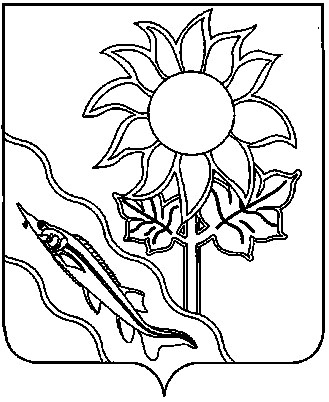 АДМИНИСТРАЦИЯ АЛЕКСАНДРОВСКОГО СЕЛЬСКОГО ПОСЕЛЕНИЯ ЕЙСКОГО РАЙОНАП О С Т А Н О В Л Е Н И Ес. АлександровкаО внесении изменений в постановление администрации Александровского сельского поселения Ейского района от 11 января 2023 года № 8 «О предоставлении отсрочки уплаты арендной платы либо возможности расторжения договоров аренды муниципального имущества, составляющего казну Александровского сельского поселения Ейского района без применения штрафных санкций в связи с частичной мобилизацией» 	В соответствии с Федеральным законом от 6 октября 2003 года 
№ 131-ФЗ «Об общих принципах организации местного самоуправления в Российской Федерации», пунктом 2 распоряжения Губернатора Краснодарского края от 30 декабря 2022 № 521-р «О предоставлении лицам, принимающим участие в специальной военной операции, мер поддержки», руководствуясь Уставом Александровского сельского поселения Ейского района п о с т а н о в л я ю:	1. Внести в постановление администрации Александровского сельского поселения Ейского района от 11 января 2023 года № 8 «О предоставлении отсрочки уплаты арендной платы либо возможности расторжения договоров аренды муниципального имущества, составляющего казну Александровского сельского поселения Ейского района без применения штрафных санкций в связи с частичной мобилизацией» следующие изменения:1.1. Наименование изложить в новой редакции:
«О предоставлении отсрочки уплаты арендной платы либо возможности расторжения договоров аренды без применения штрафных санкций в связи с частичной мобилизацией».1.2. В пункте 1:а) абзац 1 пункта 1 изложить в следующей редакции: «В отношении договоров аренды муниципального имущества (в том числе земельных участков), а  также земельных участков, находящихся в государственной собственности до ее разграничения, арендаторами по которым являются физические лица, в том числе индивидуальные предприниматели, юридические лица, в которых одно и то же физическое лицо, являющееся единственным учредителем (участником) юридического лица и его руководителем, в случае если указанные физические лица, в том числе индивидуальные предприниматели или физические лица, являющиеся учредителем (участником) юридического лица и его руководителем, призванные на военную службу по мобилизации в Вооруженные Силы Российской Федерации в соответствии с Указом Президента Российской Федерации  от 21 сентября 2022 года № 647 «Об объявлении частичной мобилизации в Российской Федерации» или проходящие военную службу по контракту, заключенному в соответствии с пунктом 7 статьи 38 Федерального закона 28 марта 1998 г. № 53-ФЗ «О воинской обязанности и военной службе» (далее - Федеральный закон № 53-ФЗ), либо заключившие контракт о добровольном содействии в выполнении задач, возложенных на Вооруженные Силы Российской Федерации, предоставляется:».б) подпункт 1 пункта 1 изложить в следующей редакции: «1) отсрочка уплаты арендной платы на период прохождения лицом, указанным в настоящем пункте, военной службы или оказания добровольного содействия в выполнении задач, возложенных на Вооруженные Силы Российской Федерации, и на 90 календарных дней со дня окончания периода прохождения военной службы или оказания добровольного содействия в выполнении задач, возложенных на Вооруженные Силы Российской Федерации, указанным лицом;».1.3. В пункте 2:а) подпункты 3 и 4 изложить в следующей редакции:«3) арендатору предоставляется отсрочка уплаты арендной платы на период прохождения лицом, указанным в пункте 1 настоящего постановления, военной службы или оказания добровольного содействия в выполнении задач, возложенных на Вооруженные Силы Российской Федерации, и на 90 календарных дней со дня окончания периода прохождения военной службы или оказания добровольного содействия в выполнении задач, возложенных на Вооруженные Силы Российской Федерации, указанным лицом;4) задолженность по арендной плате подлежит уплате на основании дополнительного соглашения к договору аренды по истечении 90 календарных дней со дня окончания периода прохождения военной службы или оказания добровольного содействия в выполнении задач, возложенных на Вооруженные Силы Российской Федерации, лицом, указанным в пункте 1 настоящего постановления, поэтапно, не чаще одного раза в месяц, равными платежами, размер которых не превышает размера половины ежемесячной арендной платы по договору аренды;»;б) подпункты 6 и 7 изложить в следующей редакции:«6) на период прохождения лицом, указанным в пункте 1 настоящего постановления, военной службы или оказания добровольного содействия в выполнении задач, возложенных на Вооруженные Силы Российской Федерации, и в течение 90 календарных дней со дня окончания периода прохождения военной службы или оказания добровольного содействия в выполнении задач, возложенных на Вооруженные Силы Российской Федерации, указанным лицом не применяются штрафы, проценты за пользование чужими денежными средствами или иные меры ответственности в связи с несоблюдением арендатором порядка и сроков внесения арендной платы (в том числе в случаях, если такие меры предусмотрены договором аренды);7) коммунальные платежи, связанные с арендуемым имуществом по договорам аренды, по которым арендатору предоставлена отсрочка уплаты арендной платы, уплачиваются арендодателем в период прохождения лицом, указанным в пункте 1 настоящего постановления, военной службы или оказания добровольного содействия в выполнении задач, возложенных на Вооруженные Силы Российской Федерации, до дня возобновления использования арендуемого по договору имущества, но не превышающий 90 календарных дней со дня окончания периода прохождения военной службы или оказания добровольного содействия в выполнении задач, возложенных на Вооруженные Силы Российской Федерации, указанным лицом.».1.4. Приложения № 1 и № 2 постановления администрации Александровского сельского поселения Ейского района от 11 января 2023 года № 8 «О предоставлении отсрочки уплаты арендной платы либо возможности расторжения договоров аренды муниципального имущества, составляющего казну Александровского сельского поселения Ейского района без применения штрафных санкций в связи с частичной мобилизацией» изложить в новой редакции согласно приложениям № 1 и № 2 к настоящему постановлению.2. Общему отделу администрации Александровского сельского поселения Ейского района (Кошлец) обнародовать настоящее постановление в специально установленных местах в соответствии с Порядком опубликования (обнародования) муниципальных правовых актов и разместить на официальном сайте Александровского сельского поселения Ейского района в информационно-телекоммуникационной сети «Интернет».3. Постановление вступает в силу со дня его официального обнародования и распространяется на правоотношения, возникшие с 15 октября 2022 г.  Глава Александровского сельского Поселения Ейского района                                                               С.А.ЩегольковаПРИЛОЖЕНИЕ № 1к постановлению администрации Александровского сельского поселения Ейского районаот ____________ № ___«ПРИЛОЖЕНИЕ № 1УТВЕРЖДЕНОпостановлением администрации Александровского сельского поселения Ейского района от 11 января 2023 г. № 8(в редакции постановления Александровского сельского поселения Ейского районаот ________________ № _____)___________________________________________________(наименование арендодателя)__________________________________________________(адрес)От _______________________________________________(Ф. И. О. арендатора /__________________________________________________ Ф. И. О. арендатора, являющегося единственным учредителем (участником)___________________________________________________и руководителем (наименование юридического лица)СНИЛС/ИНН: _____________________________________Паспорт: _________________________________________(серия, номер)Выдан  ___________________________________________(кем и когда)___________________________________________________________________________,зарегистрированный (-ая) по адресу:______________________________________________________________________телефон: __________________________________________адрес электронной почты: ____________________________УВЕДОМЛЕНИЕ АРЕНДОДАТЕЛЯ
о предоставлении отсрочки уплаты арендной платыНа основании подпункта 1 пункта 1 /пункта 4 (нужное подчеркнуть) постановления администрации ______городского / сельского поселения ______ района/муниципального образования _____ район от ____ №______  и на условиях, указанных в пункте 2 названного постановления, я имею право на отсрочку уплаты арендной платы по договору аренды № ______ (указать номер договора) от_______(указать число, месяц, год). В связи с призывом меня на военную службу по мобилизации в Вооруженные Силы Российской Федерации в соответствии с Указом Президента Российской Федерации от 21 сентября 2022 г. № 647 «Об объявлении частичной мобилизации в Российской Федерации»/прохождением мной военной службы по контракту, заключенному в соответствии с пунктом 7 статьи 38 Федерального закона от 28 марта 1998 г. № 53-ФЗ «О воинской обязанности и военной службе»/заключением мной контракта о добровольном содействии в выполнении задач, возложенных на Вооруженные Силы Российской Федерации (нужное подчеркнуть), прошу предоставить мне отсрочку уплаты арендной платы на период прохождения мной военной службы по  мобилизации в Вооруженных силах Российской Федерации/оказания добровольного содействия в выполнении задач, возложенных на Вооруженные Силы Российской Федерации (нужное подчеркнуть), и на 90 календарных дней со дня окончания периода прохождения военной службы / оказания добровольного содействия в выполнении задач, возложенных на Вооруженные Силы Российской Федерации, (нужное подчеркнуть), начиная  с ______________(указать число, месяц, год).Приложение:________________________________________________________________________________________________копии документов, подтверждающих статус прохождения военной службы по частичной мобилизации в Вооруженных Силах Российской Федерации /копия уведомления о заключении контракта о прохождении военной службы в соответствии с пунктом 7 статьи 38 Федерального закона от 28 марта 1998 г. № 53-ФЗ «О воинской обязанности и военной службе» либо контракта о добровольном содействии в выполнении задач, возложенных на Вооруженные Силы Российской Федерации_____________________________________________________________________________________________________________________________________________________________________________________________( должность, подпись, инициалы, фамилия)________________________________________________________________________________________________					        ( число, месяц, год)                                          					   ».Начальник общего отдела                                                  А.Ю. КошлецПРИЛОЖЕНИЕ № 2к постановлению администрации Александровского сельского поселения Ейского районаот ____________ № ___«ПРИЛОЖЕНИЕ № 2УТВЕРЖДЕНОпостановлением администрации Александровского сельского поселения Ейского района от 11 января 2023 г. № 8(в редакции постановления Александровского сельского поселения Ейского районаот ________________ № _____)___________________________________________________(наименование арендодателя)__________________________________________________(адрес)От _______________________________________________(Ф. И. О. арендатора /_Ф. И. О. арендатора, являющегося единственным учредителем (участником)___________________________________________________и руководителем (наименование юридического лица)СНИЛС/ИНН: _____________________________________Паспорт: _________________________________________(серия, номер)Выдан  ___________________________________________(кем и когда)____________________________________________________________________,зарегистрированный (-ая) по адресу:_____________________________________________________________________телефон: __________________________________________адрес электронной почты: ___________________________УВЕДОМЛЕНИЕ АРЕНДОДАТЕЛЯ
о расторжении договора аренды без применения штрафных санкций На основании подпункта 2 пункта 1 /пункта 4 (нужное подчеркнуть) постановления администрации ______городского / сельского поселения _____ района/муниципального образования _____ район от ____ №______  и на условиях, указанных в пункте 3 названного постановления, я имею право на расторжение договора аренды № _________ (указать номер договора) от ___________(указать число, месяц, год) без применения штрафных санкций. В связи с призывом меня на военную службу по мобилизации в Вооруженные Силы Российской Федерации в соответствии с Указом Президента Российской Федерации от 21 сентября 2022 г. № 647 «Об объявлении частичной мобилизации в Российской Федерации»/прохождением мной военной службы по контракту, заключенному в соответствии с пунктом 7 статьи 38 Федерального закона от 28 марта 1998 г.  № 53-ФЗ «О воинской обязанности и военной службе»/заключением мной контракта о добровольном содействии в выполнении задач, возложенных на Вооруженные Силы Российской Федерации (нужное подчеркнуть), прошу расторгнуть со мной договор аренды № _______________________ (указать номер договора) от _____________________(указать число, месяц, год).Приложение:________________________________________________________________________________________________копии документов, подтверждающих статус прохождения военной службы по частичной мобилизации в Вооруженных Силах Российской Федерации /копия уведомления о заключении контракта о прохождении военной службы в соответствии с пунктом 7 статьи 38 Федерального закона от 28 марта 1998 г. № 53-ФЗ «О воинской обязанности и военной службе» либо контракта о добровольном содействии в выполнении задач, возложенных на Вооруженные Силы Российской Федерации_____________________________________________________________________________________________________________________________________________________________________________________________( должность, подпись, инициалы, фамилия)________________________________________________________________________________________________ ( число, месяц, год)													».Начальник общего отдела                                                  А.Ю. Кошлец
ПОЯСНИТЕЛЬНАЯ ЗАПИСКАк проекту нормативного правового акта – постановлению администрации «О внесении изменений в постановление администрации муниципального образования «О предоставлении отсрочки уплаты арендной платы либо возможности расторжения договоров аренды муниципального имущества, составляющего казну муниципального образования, без применения штрафных санкций в связи с частичной мобилизацией»	Распоряжением Правительства Российской Федерации от 15.10.2022                     № 3046-р (далее – Распоряжение) предоставлена отсрочка по оплате аренды недвижимости, в том числе земельных участков и другого федерального имущества лицам, призванным на службу в рамках частичной мобилизации, а также возможность расторжения указанных договоров аренды без применения штрафных санкций.	Пунктом 7 Распоряжения органам местного самоуправления рекомендовано принять меры, обеспечивающие возможность предоставления аналогичных мер поддержки лицам, участвующим в специальной военной операции, по договорам аренды муниципального имущества.	Во исполнение указанной нормы муниципальными образованиями по Краснодарском краю приняты соответствующие нормативные правовые акты, обеспечивающие возможность предоставления вышеприведенных мер поддержки названной категории лиц.	Вместе с тем, пунктом 2 распоряжения Губернатора Краснодарского края от 30.12.2022 № 521-р «О предоставлении лицам, принимающим участие в специальной военной операции, мер поддержки» органам местного самоуправления также рекомендовано обеспечить предоставление арендаторам мер поддержки, указанных в распоряжении Правительства РФ от 15.10.2022                   № 3046-р, по договорам аренды земельных участков, государственная собственность на которые не разграничена, то есть не относящихся к муниципальному имуществу.	Пунктом 2 статьи 3.3 Федерального закона от 25.10.2001 № 137-ФЗ 
«О введении в действие Земельного кодекса Российской Федерации» установлены полномочия органов местного самоуправления городского поселения и органа местного самоуправления муниципального района по распоряжению земельными участками, государственная собственность на которые не разграничена.	С учетом изложенного, администрациям городских поселений и муниципального района необходимо внести изменения в ранее принятые постановления «О предоставлении отсрочки уплаты арендной платы либо возможности расторжения договоров аренды муниципального имущества, составляющего казну муниципального образования, без применения штрафных санкций в связи с частичной мобилизацией», дополнив их положениями касательно земельных участков, государственная собственность на которые не разграничена.	Также, распоряжением Правительства РФ от 01.02.2023 № 222-р внесены изменения в распоряжение Правительства РФ от 15.10.2022 № 3046-р, согласно которым предусмотренные распоряжением меры поддержки по отсрочке уплаты арендной платы действуют не только в период прохождения военной службы, но и в течение 90 календарных дней со дня окончания периода прохождения военной службы.	В связи с чем, в принятые муниципальные правовые акты, регулирующие схожие правоотношения, органам местного самоуправления городских, сельских поселений и районного уровня необходимо внести соответствующие изменения.АКТОБНАРОДОВАНИЯ МУНИЦИПАЛЬНОГО ПРАВОВОГО АКТАсело Александровка                                                                 27 апреля 2023 годаМы, комиссия в составе главы Александровского сельского поселения Ейского района С.А.Щеголькова, директора МУК «ЦКС Александровского сельского поселения Ейского района» Ю.Л. Кошлец, директора СДК                       пос. Степной О.А. Андреевой, директора СДК пос. Садовый С.Г. Джунко:составили настоящий акт о том, что постановление администрации Александровского сельского поселения Ейского района от 26 апреля 2023 года № 40 «О внесении изменений в постановление администрации Александровского сельского поселения Ейского района от 11 января 2023 года № 8 «О предоставлении отсрочки уплаты арендной платы либо возможности расторжения договоров аренды муниципального имущества, составляющего казну Александровского сельского поселения Ейского района без применения штрафных санкций в связи с частичной мобилизацией» обнародовано с 27 апреля 2023 года по 6 мая 2023 года путем размещения копий указанного постановления в специально установленных местах, на досках объявлений, информационных стендах бюджетных учреждений, в администрации Александровского сельского поселения.Копии указанного муниципального правового акта также находятся во всех библиотеках Александровского сельского поселения.                                                                                                             С.А.Щеголькова                                                                                                                 Ю.Л. Кошлец                                                                                                                О.А. Андреева                                                                                                                   С.Г. Джункоот26.04.2023№40